    Проект внесен
                           Главой администрации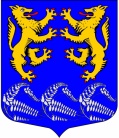 муниципального образования
«Лесколовское сельское поселение»
А. А. СазоновымМУНИЦИПАЛЬНОЕ ОБРАЗОВАНИЕ«ЛЕСКОЛОВСКОЕ СЕЛЬСКОЕ ПОСЕЛЕНИЕ»ВСЕВОЛОЖСКОГО МУНИЦИПАЛЬНОГО РАЙОНА
       ЛЕНИНГРАДСКОЙ ОБЛАСТИСОВЕТ ДЕПУТАТОВЧЕТВЕРТОГО  СОЗЫВА                                                                РЕШЕНИЕ______________________                                                                                    № ______дер. Верхние Осельки     В соответствии с постановлением Правительства Ленинградской области от 28 декабря 2015 года № 520 (с изменениями на 7 февраля 2020 года), Федеральным законом от 06.10.2003 № 131-ФЗ «Об общих принципах организации местного самоуправления в Российской Федерации» совет депутатов муниципального образования «Лесколовское сельское поселение» Всеволожского муниципального района Ленинградской области принял РЕШЕНИЕ:1. В п. 1 Решения совета депутатов муниципального образования "Лесколовское сельское поселение" Всеволожского муниципального района Ленинградской области от 20.01.2014 г. № 4 «Об утверждении коэффициента обеспеченности объектами инфраструктуры для расчета арендной платы на земельные участки на территории муниципального образования «Лесколовское сельское поселение Всеволожского муниципального района Ленинградской области» внести следующие изменения:1.1. из п. 1.3. исключить слово «Лесколово»;1.2. добавить «1.5. деревня Лесколово, п. Осельки – равный 2,323».2. Опубликовать настоящее решение в газете «Лесколовские вести» и разместить на официальном сайте муниципального образования «Лесколовское сельское поселение» Всеволожского муниципального района Ленинградской области в информационно-телекоммуникационной сети Интернет.3. Настоящее решение вступает в силу с момента принятия.4. Контроль исполнения данного решения возложить на постоянную комиссию совета депутатов по бюджету, предпринимательству, налогам, инвестициям, и экономическому развитию, территориальному планированию, использованию земель и экологии». Глава муниципального образования                                                             А. Л. Михеев   ЗАКЛЮЧЕНИЕпо результатам проведения антикоррупционной экспертизы«__» ___________ 2020 г. 	В  соответствии с Федеральным  законом  от  17  июля 2009  г.  N  172-ФЗ  "Об  антикоррупционной экспертизе нормативных правовых актов и проектов нормативных правовых актов", Федеральным законом от  25  декабря  . N 273-ФЗ "О противодействии коррупции", Положением о порядке проведения антикоррупционной экспертизы муниципальных нормативных правовых актов администрации муниципального образования «Лесколовское сельское поселение»  Всеволожского муниципального района Ленинградской области и проектов нормативных правовых актов, утвержденным постановлением администрации от 13.09.2011 г. № 122 проведена антикоррупционная экспертиза проекта решения совета депутатов «О внесении изменений в решение совета депутатов муниципального образования «Лесколовское сельское поселение» Всеволожского муниципального района Ленинградской области от 20.01.2014 №4 «Об утверждении коэффициента обеспеченности  объектами инфраструктуры для расчета арендной платы на земельные участки на территории муниципального образования «Лесколовское сельское поселение» Всеволожского муниципального района Ленинградской области» (далее - Проект), предоставленного администрацией МО «Лесколовское сельское поселение» для рассмотрения и утверждения советом депутатов,  в целях выявления  в нем коррупциогенных факторов и их последующего устранения.В представленном Проекте коррупциогенные факторы не выявлены.Главный специалист-юрист                                                                      А.Ф. ТолмачевЗАКЛЮЧЕНИЕ на проект решения совета депутатов «О внесении изменений в решение совета депутатов муниципального образования «Лесколовское сельское поселение» Всеволожского муниципального района Ленинградской области от 20.01.2014 №4 «Об утверждении коэффициента обеспеченности  объектами инфраструктуры для расчета арендной платы на земельные участки на территории муниципального образования «Лесколовское сельское поселение» Всеволожского муниципального района Ленинградской области» На основании Федерального закона от 06 октября 2003г. № 131-ФЗ «Об общих принципах  организации местного самоуправления в Российской Федерации», пункта 7.5 статьи 36 Устава муниципального образования «Лесколовское сельское поселение» Всеволожского муниципального района Ленинградской области представляется проект решения Совета депутатов «О внесении изменений в решение совета депутатов муниципального образования «Лесколовское сельское поселение» Всеволожского муниципального района Ленинградской области от 20.01.2014 №4 «Об утверждении коэффициента обеспеченности  объектами инфраструктуры для расчета арендной платы на земельные участки на территории муниципального образования «Лесколовское сельское поселение» Всеволожского муниципального района Ленинградской области» 	Представленный проект решения соответствует нормам действующего законодательства, уставу муниципального образования, принятие указанного решения находится в компетенции совета депутатов муниципального образования.Главный специалист- юрист                                                                     А.Ф. ТолмачевО внесении изменений в решение совета депутатов муниципального образования "Лесколовское сельское поселение" Всеволожского муниципального района Ленинградской области от 20.01.2014 г. № 4 «Об утверждении коэффициента обеспеченности объектами инфраструктуры для расчета арендной платы на земельные участки на территории муниципального образования «Лесколовское сельское поселение Всеволожского муниципального района Ленинградской области»Главе муниципального образования «Лесколовское сельское поселение» Всеволожского муниципального района Ленинградской областиМихееву А.Л.